Year 4 Knowledge Organiser – Autumn term 1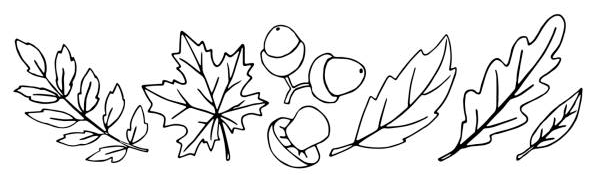 